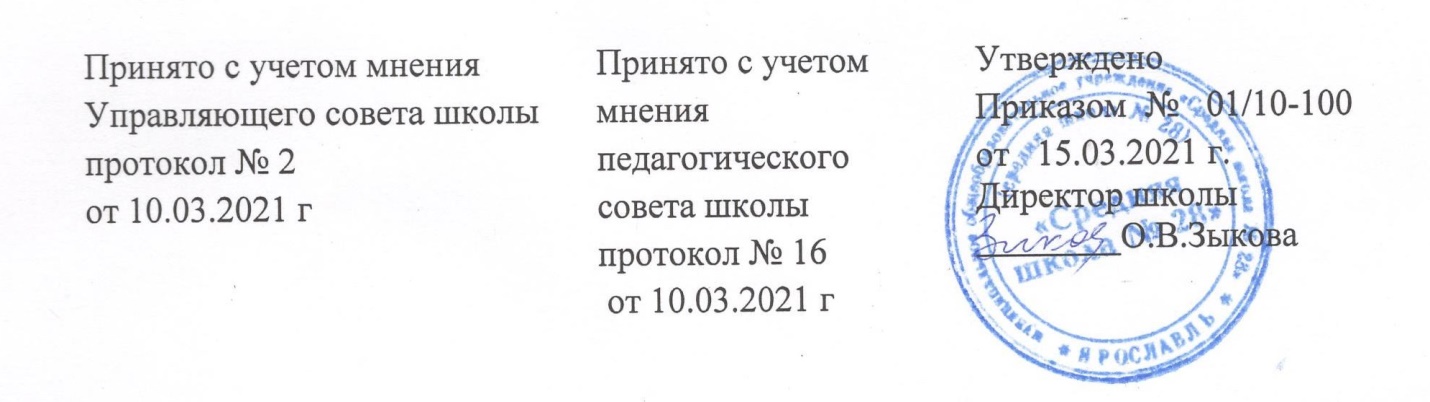 П О Л О Ж Е Н И Ео порядке обучения учащихся средней школы № 28по индивидуальному учебному плану1. Общие положения 1.1 .Настоящий порядок устанавливает правила обучения по индивидуальному учебному плану в муниципальном общеобразовательном учреждении «Средняя школа № 28» г. Ярославля. . Положение разработано в соответствии:С нормативными правовыми актами: Федеральным законом от 29.12.2012 № 273-ФЗ "Об образовании в Российской Федерации" (далее – Федеральный закон "Об образовании в Российской Федерации") (п. 23 ст .2 , ст. 15, ст. 16, п. 1 ч.  3 ст. 28, ст. 30, п. 5 ч. 3 ст. 47)  федеральным государственным образовательным стандартом начального общего образования, утв. приказом Минобрнауки России от 06.10.2009 № 373 "Об утверждении и введении в действие федерального государственного образовательного стандарта начального общего образования" (п. 19.3);   федеральным государственным образовательным стандартом основного общего образования, утв. приказом Минобрнауки России от 17.12.2010 № 1897 "Об утверждении федерального государственного образовательного стандарта основного общего образования" (п. 18.3.1);   федеральным государственным образовательным стандартом среднего общего образования, утв. приказом Минобрнауки России от 17.05.2012 № 413 "Об утверждении федерального государственного образовательного стандарта среднего общего образования" (п. 18.3.1);   Приказом Министерства просвещения Российской Федерации от 28.08.2020 г. № 442 «Об утверждении Порядка организации и осуществления образовательной деятельности по основным общеобразовательным программам - образовательным программам начального общего, основного общего и среднего общего образования»;  Постановлением Главного государственного санитарного врача РФ от 28.09.2020 N 28 "Об утверждении санитарных правил СП 2.4. 3648-20 "Санитарно-эпидемиологические требования к организациям воспитания и обучения, отдыха и оздоровления детей и молодежи" (Зарегистрировано в Минюсте России 18.12.2020 N 61573)C документами образовательного учреждения:Уставом; основной образовательной программой начального общего образования, основного общего образования, среднего общего образования;1.3 . Индивидуальный учебный план – учебный план, обеспечивающий освоение образовательной программы на основе индивидуализации ее содержания с учетом особенностей и образовательных потребностей конкретного обучающегося. 1.4 . Индивидуальный учебный план разрабатывается для отдельного обучающегося или группы обучающихся на основе учебного плана школы. 1.5 . При построении индивидуального учебного плана может использоваться модульный принцип, предусматривающий различные варианты сочетания учебных предметов, курсов, дисциплин (модулей), иных компонентов, входящих в учебный план школы. 1.6 . Индивидуальный учебный план предусматривающий ускоренное обучение, может быть предоставлен со 2 класса. 1.7 . Индивидуальный учебный план составляется, как правило, на один учебный год, либо на иной срок, указанный в заявлении совершеннолетнего обучающегося или его родителей (законных представителей) об обучении по индивидуальному учебному плану. 1.8 Индивидуальный учебный план определяет перечень, трудоемкость, последовательность и распределение по периодам обучения (если индивидуальный учебный план рассчитан на более чем один год) учебных предметов, курсов, дисциплин (модулей), практики, иных видов учебной деятельности и формы промежуточной аттестации обучающихся. 1.9. При реализации образовательных программ в соответствии с индивидуальным учебным планом могут использоваться различные образовательные технологии, в том числе дистанционные образовательные технологии, электронное обучение. 1.10. Обучение по индивидуальному учебному плану может быть организовано в рамках сетевой формы реализации образовательных программ. В реализации образовательных программ с использованием сетевой формы наряду с организациями, осуществляющими образовательную деятельность, также могут участвовать организации культуры, физкультурно-спортивные и иные организации, обладающие ресурсами, необходимыми для осуществления обучения, проведения практических и лабораторных занятий и осуществления иных видов учебной деятельности, предусмотренных соответствующей образовательной программой. 1.11. Индивидуальные учебные планы могут быть предоставлены, прежде всего, одаренным детям и детям с ограниченными возможностями здоровья. 1.12. На обучение по индивидуальному учебному плану могут быть переведены обучающиеся, не ликвидировавшие в установленные сроки академической задолженности с момента ее образования. 1.13. Индивидуальные учебные планы разрабатываются в соответствии со спецификой и возможностями учреждения ( в том числе финансовыми). 1.14. Обучение по индивидуальным учебным планам на дому по медицинским показаниям осуществляется в соответствии Приказом Минздрава России от 30 июня 2016 г. N 436 н "Об утверждении перечня заболеваний, наличие которых дает право на обучение по основным общеобразовательным программам на дому" ,   Письмом Рособрнадзора от 07.08.2018 N 05-283"Об обучении лиц, находящихся на домашнем обучении»1.15. ОО может обращаться в центр психолого-педагогической, медицинской и социальной помощи для получения методической помощи в разработке индивидуальных учебных планов. 1.16. Обучающиеся обязаны выполнять индивидуальный учебный план, в том числе посещать предусмотренные индивидуальным учебным планом учебные занятия.2. Правила перевода обучения учащихся на индивидуальный учебный план 2.1. Ознакомление родителей (законных представителей) детей с настоящим Порядком, в том числе через информационные системы общего пользования, осуществляется при приеме детей в школу. 2.2. О правилах обучения по индивидуальному учебному плану, установленных настоящим Порядком, организация информирует также обучающихся 9-11 классов. 2.3. Перевод на обучение по индивидуальному учебному плану осуществляется:  в 1-11 классах – по заявлению родителей (законных представителей) обучающегося. 2.4 Перевод на обучение по индивидуальному учебному плану обучающихся, не ликвидировавших в установленные сроки академической задолженности с момента ее образования, осуществляется по заявлению родителей (законных представителей) учащегося. 2.5. В заявлении должен быть указан срок, на который обучающемуся предоставляется индивидуальный учебный план, а также могут содержаться пожелания обучающегося или его родителей (законных представителей) по индивидуализации содержания образовательной программы (включение дополнительных учебных предметов, курсов, углублѐнное изучение отдельных дисциплин, сокращение сроков освоения основных образовательных программ и др.); 2.6. Заявления о переводе на обучение по индивидуальному учебному плану принимаются в течение учебного года до 15 мая. 3. Оформление индивидуального учебного плана 3.1. Обучение по индивидуальному учебному плану начинается, как правило, с начала учебного года. 3.2. Обучение по индивидуальным учебным планам на дому по медицинским показаниям осуществляется с момента предоставления медицинской справки.3.3. Перевод на обучение по индивидуальному учебному плану оформляется приказом директора школы. 3.4. Индивидуальный учебный план утверждается решением педагогического совета школы. 4.Структура и содержание ИУП4.1. Структура ИУП определяется образовательной организацией самостоятельно.

4.2. Содержание ИУП соответствующего уровня образования должно:обеспечивать преемственность содержания ООП соответствующего уровня образования, образовательной программы образовательной организации;соответствовать направленности (профиля) образования образовательной организации;соответствовать требованиям федерального государственного образовательного стандарта общего образования;требованиям федерального компонента государственного образовательного стандарта (при реализации);содержанию ООП образовательной организации соответствующего уровня образования;специфике и традициям образовательной организации;запросам участников образовательных отношений.5. Требования к индивидуальному учебному плану начального общего образования: 5.1. С целью индивидуализации содержания образовательной программы начального общего образования индивидуальный учебный план начального общего образования предусматривает:  учебные занятия для углубленного изучения отдельных обязательных учебных предметов;  учебные занятия, обеспечивающие различные интересы учащихся, в том числе этнокультурные. 5.2. Для проведения данных занятий используются учебные часы из части формируемой участниками образовательных отношений (в 1 классе в соответствии с санитарно-гигиеническими требованиями эта часть отсутствует). 5.3. Индивидуализация содержания основной общеобразовательной программы начального общего образования может быть осуществлена за счет внеурочной деятельности. 5.4. В индивидуальный учебный план начального общего образования входят следующие обязательные предметные области: Русский язык и литературное чтение, родной язык и литературное чтение на родном языке, иностранный язык, математика и информатика, обществознание и естествознание (окружающий мир), основы религиозных культур и светской этики, искусство, технология, физическая культура. 5.5. Количество учебных занятий за 4 учебных года не может составлять менее 2904 часов и более 3345 часов. 5.6. Нормативный срок освоения образовательной программы начального общего образования составляет четыре года. Индивидуальный учебный план может предусматривать уменьшение указанного срока за счет ускоренного обучения. Рекомендуемое уменьшение срока освоения образовательной программы начального общего образования составляет не более 1 года. 5.7. Нормативный срок освоения образовательной программы начального общего образования для детей с ограниченными возможностями здоровья может быть увеличен с учетом особенностей психофизического развития и индивидуальных возможностей детей (в соответствии с рекомендациями психолого-медико-педагогической комиссии). 6.Требования к индивидуальному учебному плану основного общего образования: 6.1. С целью индивидуализации содержания образовательной программы основного общего образования индивидуальный учебный план основного общего образования предусматривает:  учебные занятия для углубленного изучения отдельных обязательных учебных предметов;  учебные занятия, обеспечивающие различные интересы учащихся.  организацию внеурочной деятельности, ориентированную на обеспечение индивидуальных потребностей обучающихся.6.2. Для проведения данных занятий используются учебные часы согласно части формируемой участниками образовательных отношений . 6.3. Индивидуализация содержания основной общеобразовательной программы основного общего образования может быть осуществлена за счет внеурочной деятельности. 6.4. В индивидуальный учебный план основного общего образования входят следующие обязательные предметные области и учебные предметы:Русский язык и литература;Родной язык и родная литература;Иностранные языки(иностранный язык, второй иностранный язык)общественно-научные предметы (история России, всеобщая история, обществознание, география);математика и информатика (математика, алгебра, геометрия, информатика);естественно- научные предметы (физика, биология, химия);искусство (изобразительное искусство, музыка);технология (технология);физическая культура и основы безопасности жизнедеятельности (физическая культура, основы безопасности жизнедеятельности);основы духовно-нравственной культуры народов России6.5. Нормативный срок освоения образовательной программы основного общего образования составляет пять лет. Индивидуальный учебный план может предусматривать уменьшение указанного срока за счет ускоренного обучения. Рекомендуемое уменьшение срока освоения образовательной программы основного общего образования составляет не более 1 года. 6.6. Количество учебных занятий за 5 учебных лет не может составлять менее 5267 часов и более 6020 часов.6.7. Нормативный срок освоения образовательной программы основного общего образования для детей с ограниченными возможностями здоровья может быть увеличен с учетом особенностей психофизического развития и индивидуальных возможностей детей (в соответствии с рекомендациями психолого-медико-педагогической комиссии). 7. Требования к индивидуальному учебному плану среднего общего образования: 7.1. С целью индивидуализации содержания образовательной программы среднего общего образования индивидуальный учебный план среднего общего образования предусматривает:  учебные занятия для углубленного изучения отдельных обязательных учебных предметов;  учебные занятия, обеспечивающие различные интересы учащихся. 7.2. Для проведения данных занятий используются учебные часы согласно части, формируемой участниками образовательных отношений . 7.3. Индивидуализация содержания основной общеобразовательной программы среднего общего образования может быть осуществлена за счет учебных предметов по выбору, дополнительных учебных предметов, курсов по выбору. 7.4. В индивидуальный учебный план среднего общего образования входят следующие обязательные предметные области и учебные предметы:Русский язык и литература (русский язык, литература);Родной язык и родная литература(Родной язык, родная литература);Иностранные языки(Иностранный язык)Общественные науки (история)Математика и информатика( математика)Естественные науки (астрономия); Физическая культура, экология и основы безопасности жизнедеятельности (физическая культура, основы безопасности жизнедеятельности);Индивидуальный проект Нормативный срок освоения образовательной программы среднего общего образования составляет 2 года. 7.6. Совокупное учебное время, отведенное в учебном плане на учебные предметы за два года обучения составляет от 2170 до 2590ч за 2 года ( 32/37 в неделю)7.7. Нормативный срок освоения образовательной программы среднего общего образования для детей с ограниченными возможностями здоровья может быть увеличен с учетом особенностей психофизического развития и индивидуальных возможностей детей (в соответствии с рекомендациями психолого-медико-педагогической комиссии). Индивидуальный учебный план может предусматривать уменьшение указанного срока за счет ускоренного обучения. Рекомендуемое уменьшение срока освоения образовательной программы среднего общего образования составляет не более 1 года.8.Контроль за освоением образовательных программ обучающимися, перешедшими на обучение по индивидуальному учебному плану.8.1.Текущий контроль успеваемости и промежуточная аттестация обучающихся, переведенных на обучение по индивидуальному учебному плану, осуществляются в соответствии с Положением « О формах, периодичности и порядке текущего контроля успеваемости, промежуточной аттестации и порядке перевода обучающихся» 8.2.Государственная итоговая аттестация обучающихся, переведенных на обучение по индивидуальному учебному плану, осуществляется в соответствии с ПОРЯДКОМ ПРОВЕДЕНИЯ ГОСУДАРСТВЕННОЙ ИТОГОВОЙ АТТЕСТАЦИИ ПО ОБРАЗОВАТЕЛЬНЫМ ПРОГРАММАМ СРЕДНЕГО ОБЩЕГО ОБРАЗОВАНИЯ, УТВЕРЖДЕННЫМ ПРИКАЗОМ МИНПРОСВЕЩЕНИЯ РОССИИ И РОСОБРНАДЗОРОМ от 7 ноября 2018 года № 190/1512; ПОРЯДКОМ ПРОВЕДЕНИЯ ГОСУДАРСТВЕННОЙ ИТОГОВОЙ АТТЕСТАЦИИ ПО ОБРАЗОВАТЕЛЬНЫМ ПРОГРАММАМ ОСНОВНОГО ОБЩЕГО ОБРАЗОВАНИЯ, УТВЕРЖДЕННЫМ ПРИКАЗОМ МИНПРОСВЕЩЕНИЯ РОССИИ И РОСОБРНАДЗОРОМ от 7 ноября 2018 года № 189/1513;8.3.К государственной итоговой аттестации допускается обучающийся, не имеющий академической задолженности и в полном объеме выполнивший индивидуальный учебный план, если иное не установлено порядком проведения государственной итоговой аттестации по соответствующим образовательным программам.9.Финансовое обеспечение ИУП9.1. Финансовое обеспечение ИУП осуществляется за счет бюджетных средств в рамках финансового обеспечения реализации основной образовательной программы соответствующего уровня образования.
9.2. Оплата труда педагогических работников, привлекаемых для реализации ИУП, осуществляется согласно учебной нагрузке (тарификации).
9.3. Образовательная организация вправе привлекать внебюджетные средства на оплату труда педагогических работников, привлекаемых для реализации ИУП в порядке, установленном в образовательном учреждении.10.Порядок реализации ИУП и его документационное оформление10.1. Реализация ИУП является обязательным для обучающихся. 
10.2. Заместитель директора составляет расписание, отвечающее совокупному объему учебной нагрузки и внеурочной деятельности с учетом требований СанПин.
10.3. Оформление школьной документации (электронного журнала, журналов курсов по выбору, и т. п.) осуществляется в установленном порядке .